KİŞİSEL TeZ DEĞERLENDİRME FORMU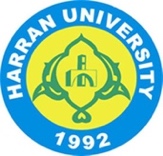 T.C.HARRAN ÜNİVERSİTESİSAĞLIK BİLİMLERİ ENSTİTÜSÜ MÜDÜRLÜĞÜÖĞRENCİ BİLGİLERİÖĞRENCİ BİLGİLERİÖĞRENCİ BİLGİLERİÖĞRENCİ BİLGİLERİAdı Anabilim Dalı:Soyadı Programı:Öğrenci No Statüsü:Yüksek LisansDanışmanıTezin BaşlığıTEZİN ŞEKİL YÖNÜNDEN DEĞERLENDİRİLMESİTEZİN ŞEKİL YÖNÜNDEN DEĞERLENDİRİLMESİTEZİN ŞEKİL YÖNÜNDEN DEĞERLENDİRİLMESİ1Sayfa Sayısı :………   Tablo Sayısı:………     Şekil Sayısı:……       Kaynak Sayısı:……Sayfa Sayısı :………   Tablo Sayısı:………     Şekil Sayısı:……       Kaynak Sayısı:……Sayfa Sayısı :………   Tablo Sayısı:………     Şekil Sayısı:……       Kaynak Sayısı:……2Tez başlığı çalışma konusunu açık ve yeterli olarak tanımlamakta mıdır? Evet                                 Eklemeli                                  DüzeltilmeliTez başlığı çalışma konusunu açık ve yeterli olarak tanımlamakta mıdır? Evet                                 Eklemeli                                  DüzeltilmeliTez başlığı çalışma konusunu açık ve yeterli olarak tanımlamakta mıdır? Evet                                 Eklemeli                                  Düzeltilmeli3Tez Standartlara uygun mu, Enstitü tez onay sayfası yer alıyor mu? Evet                                 Eklemeli                                  DüzeltilmeliTez Standartlara uygun mu, Enstitü tez onay sayfası yer alıyor mu? Evet                                 Eklemeli                                  DüzeltilmeliTez Standartlara uygun mu, Enstitü tez onay sayfası yer alıyor mu? Evet                                 Eklemeli                                  Düzeltilmeli4İçindekiler dizini var mı? Evet                                 Eklemeli                                  Düzeltilmeliİçindekiler dizini var mı? Evet                                 Eklemeli                                  Düzeltilmeliİçindekiler dizini var mı? Evet                                 Eklemeli                                  Düzeltilmeli5Tablo, şekiller ve kısaltmalar dizini var mı? Evet                                 Eklemeli                                  DüzeltilmeliTablo, şekiller ve kısaltmalar dizini var mı? Evet                                 Eklemeli                                  DüzeltilmeliTablo, şekiller ve kısaltmalar dizini var mı? Evet                                 Eklemeli                                  Düzeltilmeli6Türkçe, İngilizce özet ve anahtar kelimeler var mı? Evet                                 Eklemeli                                  DüzeltilmeliTürkçe, İngilizce özet ve anahtar kelimeler var mı? Evet                                 Eklemeli                                  DüzeltilmeliTürkçe, İngilizce özet ve anahtar kelimeler var mı? Evet                                 Eklemeli                                  Düzeltilmeli7Şekiller, grafik ve resimler uygun biçimde hazırlanmış mı? Evet                                 Eklemeli                                  DüzeltilmeliŞekiller, grafik ve resimler uygun biçimde hazırlanmış mı? Evet                                 Eklemeli                                  DüzeltilmeliŞekiller, grafik ve resimler uygun biçimde hazırlanmış mı? Evet                                 Eklemeli                                  Düzeltilmeli8Kaynaklar uygun biçimde yazılmış ve listelenmiş mı? Evet                                 Eklemeli                                  DüzeltilmeliKaynaklar uygun biçimde yazılmış ve listelenmiş mı? Evet                                 Eklemeli                                  DüzeltilmeliKaynaklar uygun biçimde yazılmış ve listelenmiş mı? Evet                                 Eklemeli                                  Düzeltilmeli9Kaynaklar listesindeki referansların tümü metin içinde eksiksiz olarak kullanılmış mı? Evet                                 Eklemeli                                  DüzeltilmeliKaynaklar listesindeki referansların tümü metin içinde eksiksiz olarak kullanılmış mı? Evet                                 Eklemeli                                  DüzeltilmeliKaynaklar listesindeki referansların tümü metin içinde eksiksiz olarak kullanılmış mı? Evet                                 Eklemeli                                  Düzeltilmeli10Tez imla ve yazım kurallarına uygun yazılmış mı? Evet                                 Eklemeli                                  DüzeltilmeliTez imla ve yazım kurallarına uygun yazılmış mı? Evet                                 Eklemeli                                  DüzeltilmeliTez imla ve yazım kurallarına uygun yazılmış mı? Evet                                 Eklemeli                                  Düzeltilmeli11Tez yazım kurallarına uygun olarak yazılmış mıdır? Evet                                 HayırTez yazım kurallarına uygun olarak yazılmış mıdır? Evet                                 HayırTez yazım kurallarına uygun olarak yazılmış mıdır? Evet                                 HayırBİLİMSEL YÖNDEN DEĞERLENDİRMEBİLİMSEL YÖNDEN DEĞERLENDİRMEBİLİMSEL YÖNDEN DEĞERLENDİRME12Başlık tezin içeriğini yansıtıyor mu? Evet                                 Eklemeli                                   DüzeltilmeliBaşlık tezin içeriğini yansıtıyor mu? Evet                                 Eklemeli                                   DüzeltilmeliBaşlık tezin içeriğini yansıtıyor mu? Evet                                 Eklemeli                                   Düzeltilmeli13Türkçe özet tezinin anahatlarını kapsıyor mu? Evet                                 Eklemeli                                   DüzeltilmeliTürkçe özet tezinin anahatlarını kapsıyor mu? Evet                                 Eklemeli                                   DüzeltilmeliTürkçe özet tezinin anahatlarını kapsıyor mu? Evet                                 Eklemeli                                   Düzeltilmeli14İngilizce özet tezin anahatlarını kapsıyor mu? Evet                                 Eklemeli                                   Düzeltilmeliİngilizce özet tezin anahatlarını kapsıyor mu? Evet                                 Eklemeli                                   Düzeltilmeliİngilizce özet tezin anahatlarını kapsıyor mu? Evet                                 Eklemeli                                   Düzeltilmeli15Araştırmaya sebep olan problem tanımlanmış mı?  Evet	                       HayırAraştırmaya sebep olan problem tanımlanmış mı?  Evet	                       HayırAraştırmaya sebep olan problem tanımlanmış mı?  Evet	                       Hayır16Problemin çözümüne yönelik hipotezler açık olarak belirtilmiş mi?  Evet	                        HayırProblemin çözümüne yönelik hipotezler açık olarak belirtilmiş mi?  Evet	                        HayırProblemin çözümüne yönelik hipotezler açık olarak belirtilmiş mi?  Evet	                        Hayır17Kaynak bilgisi bölümü yeterli genişlikte mi? Evet                                   Eklemeli                                  DüzeltilmeliKaynak bilgisi bölümü yeterli genişlikte mi? Evet                                   Eklemeli                                  DüzeltilmeliKaynak bilgisi bölümü yeterli genişlikte mi? Evet                                   Eklemeli                                  Düzeltilmeli18Kaynak bilgisi bölümünde verilen bilgi amaç ve kapsama uygun mu? Evet                                   Eklemeli                                  DüzeltilmeliKaynak bilgisi bölümünde verilen bilgi amaç ve kapsama uygun mu? Evet                                   Eklemeli                                  DüzeltilmeliKaynak bilgisi bölümünde verilen bilgi amaç ve kapsama uygun mu? Evet                                   Eklemeli                                  Düzeltilmeli19Sonuçların değerlendirilmesinde istatistiksel yöntem kullanılmış mı? Evet                                   HayırSonuçların değerlendirilmesinde istatistiksel yöntem kullanılmış mı? Evet                                   HayırSonuçların değerlendirilmesinde istatistiksel yöntem kullanılmış mı? Evet                                   Hayır20Eğer istatistiksel yöntem kullanılması gerekiyorsa tezdeki uygun mu? Evet                                   HayırEğer istatistiksel yöntem kullanılması gerekiyorsa tezdeki uygun mu? Evet                                   HayırEğer istatistiksel yöntem kullanılması gerekiyorsa tezdeki uygun mu? Evet                                   Hayır21Tartışma belirtilen amaç doğrultusunda yeterli genişlikte mi? Yeterli                               Kısa, ekleme yapılmalı            Uzun, kısaltılmalı     Tartışma belirtilen amaç doğrultusunda yeterli genişlikte mi? Yeterli                               Kısa, ekleme yapılmalı            Uzun, kısaltılmalı     Tartışma belirtilen amaç doğrultusunda yeterli genişlikte mi? Yeterli                               Kısa, ekleme yapılmalı            Uzun, kısaltılmalı     22Kaynak bilgisindeki referansların bir bölümü tartışmada da kullanılmış mı? Evet                                   DüzeltilmeliKaynak bilgisindeki referansların bir bölümü tartışmada da kullanılmış mı? Evet                                   DüzeltilmeliKaynak bilgisindeki referansların bir bölümü tartışmada da kullanılmış mı? Evet                                   Düzeltilmeli23Bilimsel kaynaklar yeterli ve güncel midir? Evet                                   HayırBilimsel kaynaklar yeterli ve güncel midir? Evet                                   HayırBilimsel kaynaklar yeterli ve güncel midir? Evet                                   Hayır24Tez bölümleri birbirlerini mantıksal ve analitik bir bütünlük ve akış içinde bağlanıyor mu? Evet	                         Hayır   Tez bölümleri birbirlerini mantıksal ve analitik bir bütünlük ve akış içinde bağlanıyor mu? Evet	                         Hayır   Tez bölümleri birbirlerini mantıksal ve analitik bir bütünlük ve akış içinde bağlanıyor mu? Evet	                         Hayır   25Aday, sizce bu çalışma sonunda bilimsel araştırma yapma, bilgiye erişme, değerlendirme ve yorumlama yeteneği kazanmış mıdır? Evet	                         HayırAday, sizce bu çalışma sonunda bilimsel araştırma yapma, bilgiye erişme, değerlendirme ve yorumlama yeteneği kazanmış mıdır? Evet	                         HayırAday, sizce bu çalışma sonunda bilimsel araştırma yapma, bilgiye erişme, değerlendirme ve yorumlama yeteneği kazanmış mıdır? Evet	                         Hayır26GENEL DEĞERLENDİRME (Eklemek İstediğiniz Diğer Düşüncelerinizi Lütfen Raporunuza Yazınız)GENEL DEĞERLENDİRME (Eklemek İstediğiniz Diğer Düşüncelerinizi Lütfen Raporunuza Yazınız)GENEL DEĞERLENDİRME (Eklemek İstediğiniz Diğer Düşüncelerinizi Lütfen Raporunuza Yazınız)SONUÇSONUÇSONUÇTarafımdan incelenen bu tez,  Kabul edilebilir niteliktedir. Ek süre verilerek düzeltilmesi gerekir. Red edilmesi gerekir.Tarafımdan incelenen bu tez,  Kabul edilebilir niteliktedir. Ek süre verilerek düzeltilmesi gerekir. Red edilmesi gerekir.Tarafımdan incelenen bu tez,  Kabul edilebilir niteliktedir. Ek süre verilerek düzeltilmesi gerekir. Red edilmesi gerekir.JÜRİ ÜYESİNİNJÜRİ ÜYESİNİNJÜRİ ÜYESİNİNJÜRİ ÜYESİNİNAdı Soyadı:Adı Soyadı:Anabilim Dalı:Anabilim Dalı:Üniversite ve Fakültesi:Üniversite ve Fakültesi:Tarih:Tarih:İmza:Bu form, Tez Savunma Sınavı’ndan sonra, Sınav Tutanağı ile birlikte Enstitü Müdürlüğü’ne gönderilir.Bu form, Tez Savunma Sınavı’ndan sonra, Sınav Tutanağı ile birlikte Enstitü Müdürlüğü’ne gönderilir.Bu form, Tez Savunma Sınavı’ndan sonra, Sınav Tutanağı ile birlikte Enstitü Müdürlüğü’ne gönderilir.Bu form, Tez Savunma Sınavı’ndan sonra, Sınav Tutanağı ile birlikte Enstitü Müdürlüğü’ne gönderilir.